Seleccionar la subregión correspondiente: Título o nombre de la experiencia: Uso Agroecológico Optimizado de Infraestructuras Protectoras de Medios de Vida, ante Catástrofes ClimáticasZona geográfica de intervención (área donde se desarrolla la experiencia): Dos comunidades indigeno/campesinas: Mollepongo y Jampatucayma, en sub centrales Vilapampa y Llaytani, respectivamente; ambas en la Provincia Bolivar del Departamento de Cochabamba, Bolivia.Nombre de proyecto(s) DIPECHO: Disaster prevention and risk reduction in communities of the High Andean areas of Cochabamba and Oruro, BoliviaNombre de la persona: Einstein Tejada, Viviana Rodas, Miguel Estrada y Rosse NodaPuesto: Coordinador Nacional Unidad de Emergencias y RehabilitaciónInstitución o comunidad: Organización de las Naciones Unidas para la Alimentación y la Agricultura - FAO-BoliviaTeléfono: 591-77712611 / 591- 2 - 2114455 (int. 152)Eje(s) temático(s): Medios de Vida, Mejor respuesta a emergencias a nivel comunitario y Sistematización y comunicación.Resumen de la experiencia: Explicando brevemente el problema, amenaza y/o necesidad a que responde la intervención y los elementos clave de la acción para superarlo (articulado al eje temático y reflejando los criterios de selección) (Máximo 150 palabras)Agricultores y pequeños ganaderos de subsistencia habitan semiáridos y fríos ecosistemas montañosos de los Andes Altos; el cambio climático agudiza la fragilidad de sus sistemas productivos. Cultivos y ganadería registran grandes pérdidas empeorando la seguridad alimentaria de las familias. El 2008, FAO implemento un proyecto ECHO HIP con acciones integrales como respuesta a una emergencia, se construyeron 450 albergues maternidad para llamas madres y crías. Al año de terminar el proyecto, los comunarios, con recursos propios, contaban con más de 820 albergues. Las llamas utilizan los corrales solamente en invierno, durante el verano son trasladadas a las altas cumbres para aprovechar el rebrote de pasturas nativas que dejo la descongelación de la nieve. El proyecto DIPECHO VII aprovecha esos corrales sembrando pastos, habas y papas sobre el fertilizante natural que dejaron las llamas. Promotores indígenas capacitados difunden la estrategia. Los rendimientos productivos agrícolas se incrementaron hasta en 18 a 20%. Enfoque del testimonial, en caso de ser seleccionada
(Por ejemplo comunidad, municipalidad, institución u organización de base, etc.)
(Máximo 30 palabras)El testimonial apoyado por FAO deberá obtenerse visitando y entrevistando directamente a  algunas familias de la comunidad, quienes tuvieron participación en los dos proyectos ECHO/FAO (respuesta a emergencia y preparación).Correo Electrónico: einstein.tejada@fao.org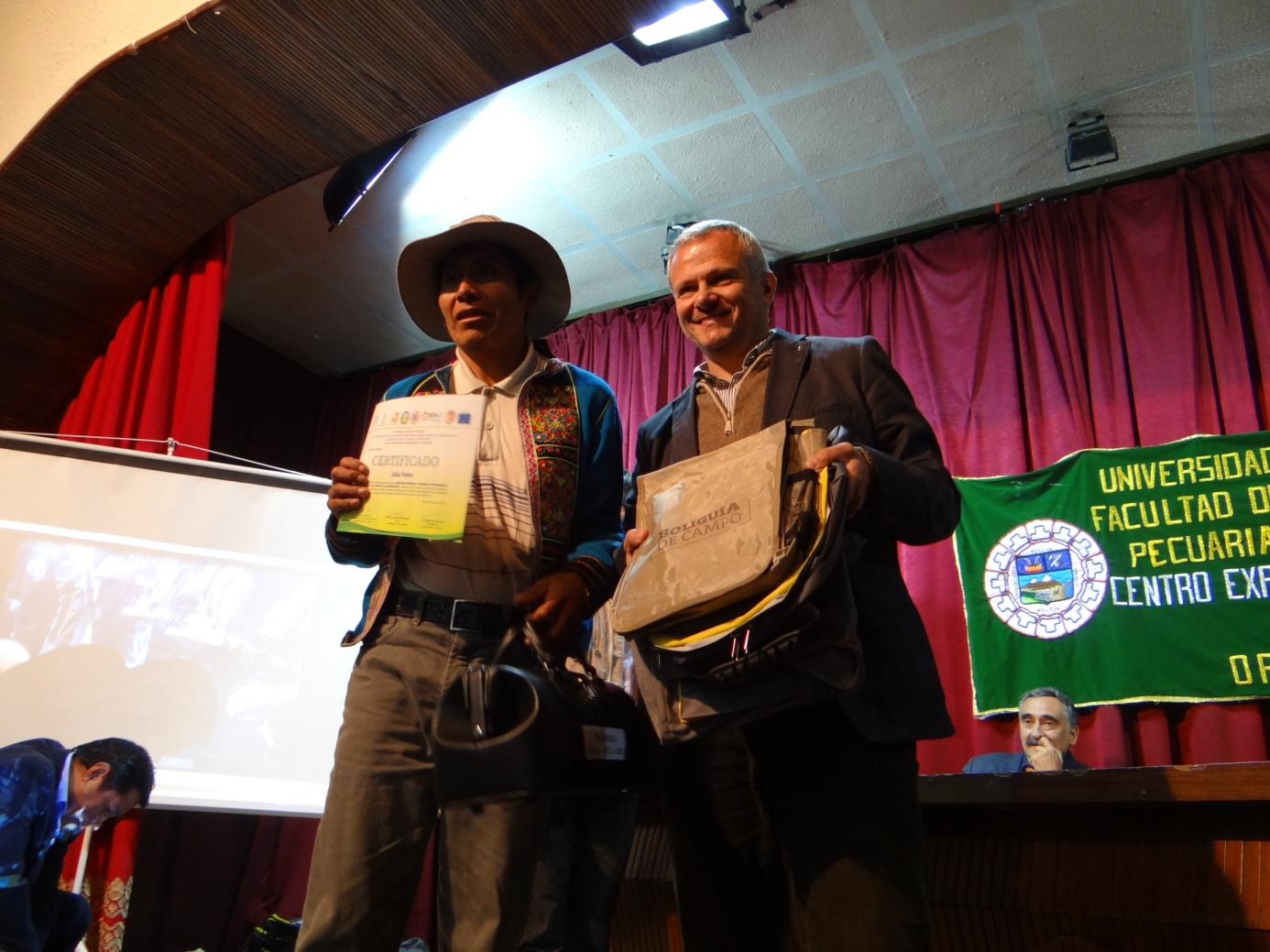 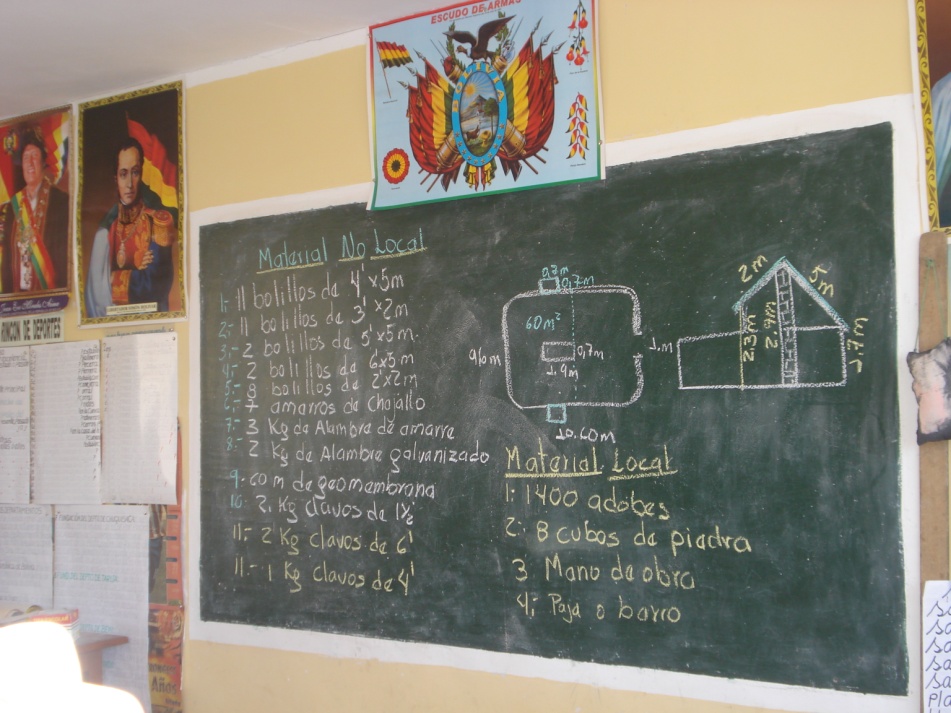 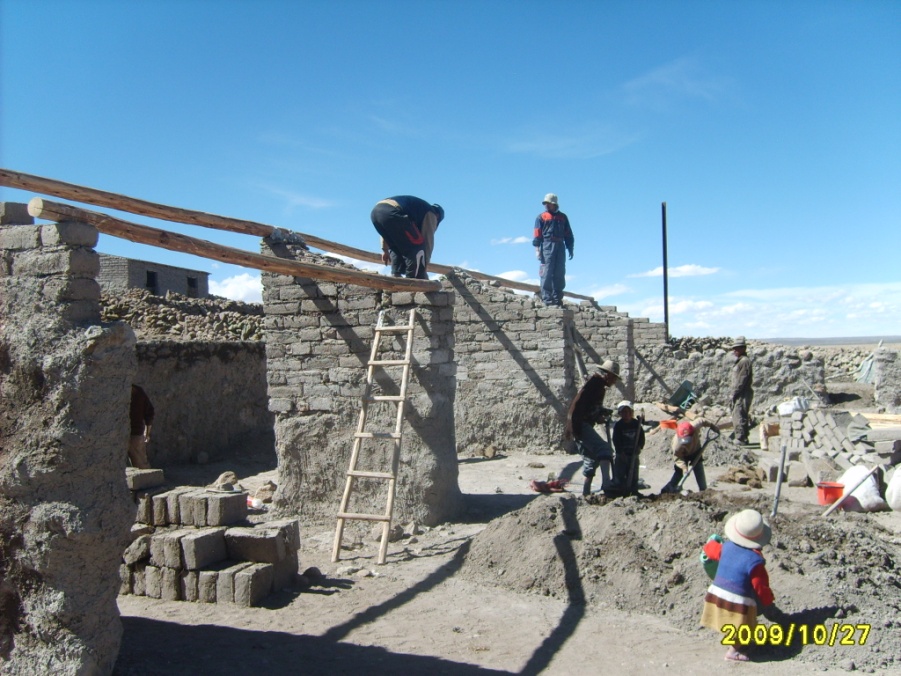 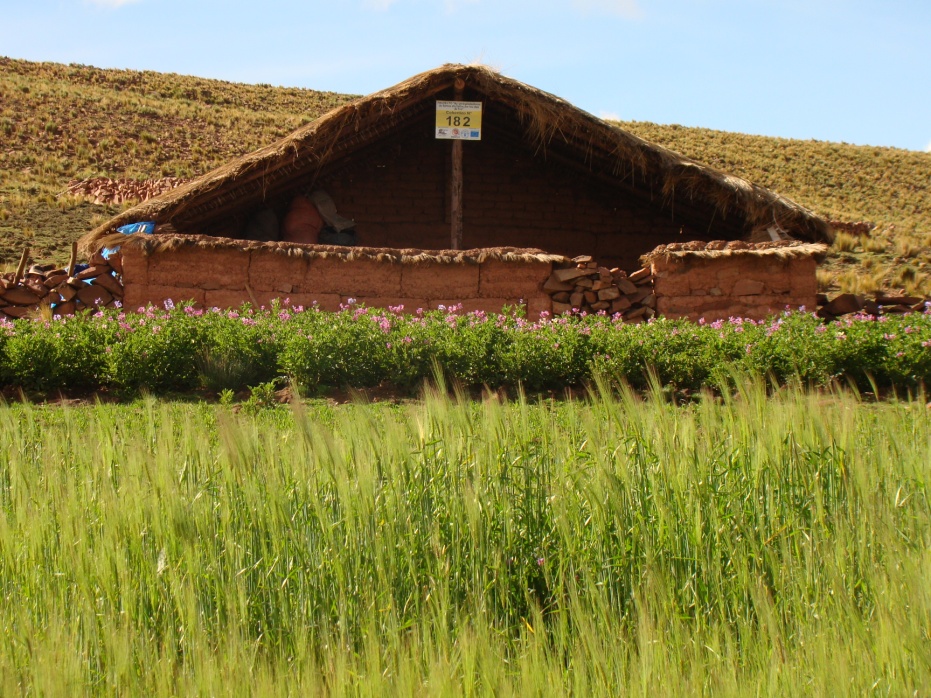 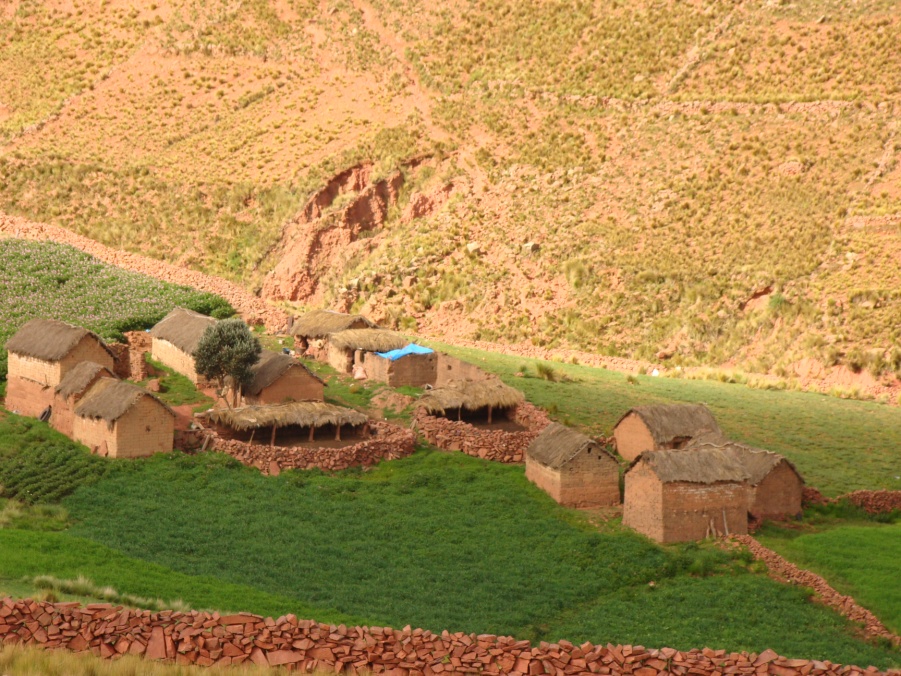 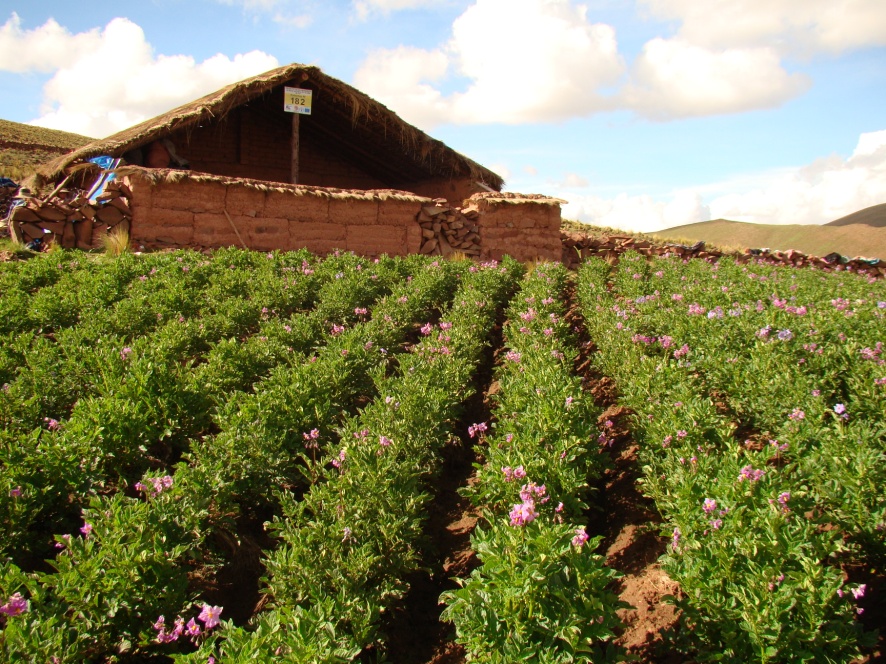 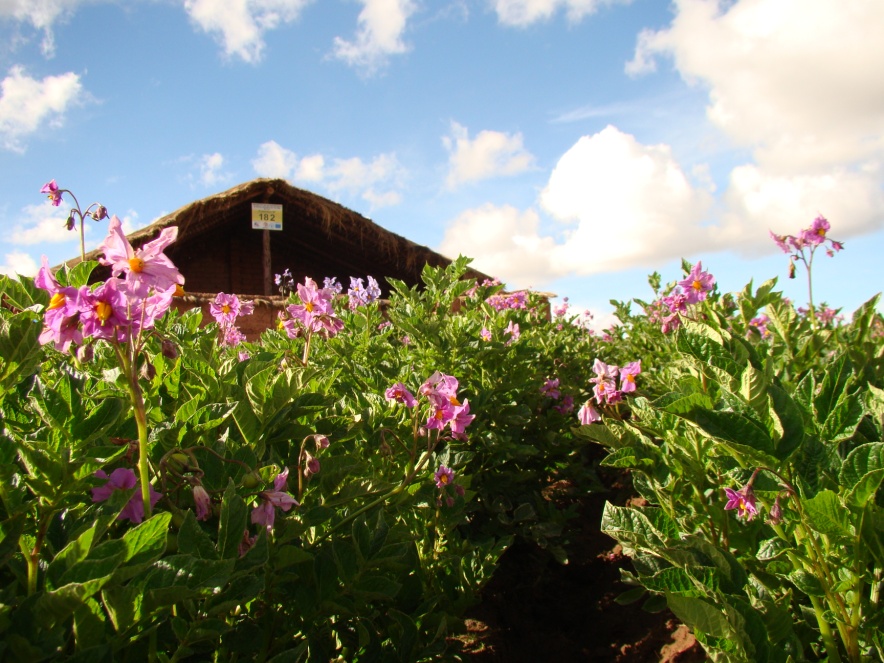 